ST BRIGID’S SCHOOL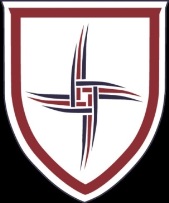 Stationery List for 2022Dear Parent/CaregiverYour son/daughter will be in Room 8 and below is a list of stationery required.Stationery - Year 3 & 4QuantityWarwick 1I8 exercise book – 9mm ruled4Warwick My Everyday Book 1 Unruled 64 Pages1Clever Kiwi Activity Book140 pocket display book (clearfile)130cm ruler1Amos Glue stick (35gm) – this specific brand please – please name each stick2HB pencil (Staedtler brand) - – please name each pencil5Eraser1Pencil sharpener1Ballpoint pen - black1Pencil case (needs to fit into tote tray)1Coloured pencils – pack 121Felt pens - pack1Box of tissues (to be left in the classroom)1Muesli bar for emergency supply (in a re-sealable named bag)2Items to be purchased from Warehouse StationeryImpact Maths (Pangarau) Book 11Items to be purchased from the school officeCostSpecific Whiteboard pen – unnamed, for your child to use as part of a class set2$2.60 totalSwitch on to Spelling – Student activities 21$5.00